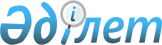 Об утверждении Положения о государственном учреждении "Отдел культуры и развития языков города Павлодара"Постановление акимата города Павлодара Павлодарской области от 23 мая 2022 года № 818/2
      В соответствии с пунктом 2 статьи 31, пунктом 8 статьи 37 Закона Республики Казахстан "О местном государственном управлении и самоуправлении в Республике Казахстан", подпунктом 8) статьи 18 Закона Республики Казахстан "О государственном имуществе", постановлением Правительства Республики Казахстан от 01 сентября 2021 года № 590 "О некоторых вопросах организации деятельности государственных органов и их структурных подразделений", акимат города Павлодара ПОСТАНОВЛЯЕТ:
      1. Утвердить Положение о государственном учреждении "Отдел культуры и развития языков города Павлодара" согласно приложению к настоящему постановлению.
      2. Отменить постановление акимата города Павлодара от 01 октября 2020 года № 1805/6 "Об утверждении Положения о государственном учреждении "Отдел культуры и развития языков города Павлодара".
      3. Государственному учреждению "Отдел культуры и развития языков города Павлодара" в установленном законодательством порядке обеспечить:
      в течение одного месяца государственную регистрацию Положения в органах юстиции;
      в течение двадцати календарных дней со дня подписания настоящего постановления направление его копии в электронном виде на казахском и русском языках в филиал Республиканского государственного предприятия на праве хозяйственного ведения "Институт законодательства и правовой информации Республики Казахстан" Министерства юстиции Республики Казахстан для официального опубликования и включения в Эталонный контрольный банк нормативных правовых актов Республики Казахстан.
      4. Контроль за исполнением настоящего постановления возложить на заместителя акима города Гладышеву С. А.
      5. Настоящее постановление вводится в действие по истечении десяти календарных дненй после дня его первого официального опубликования. Положение о государственном учреждении "Отдел культуры и развития языков города Павлодара"
      1. Общие положения
      1. Государственное учреждение "Отдел культуры и развития языков города Павлодара" является государственным органом, осуществляющим руководство в сфере реализации государственной политики в области культуры и искусства, развития государственного языка и языков народа Казахстана.
      2. Государственное учреждение "Отдел культуры и развития языков города Павлодара" ведомств не имеет.
      3. Государственное учреждение "Отдел культуры и развития языков города Павлодара" осуществляет свою деятельность в соответствии с Конституцией и Законами Республики Казахстан, актами Президента и Правительства Республики Казахстан, иными нормативными правовыми актами, а также настоящим Положением.
      4. Государственное учреждение "Отдел культуры и развития языков города Павлодара" является юридическим лицом в организационно - правовой форме государственного учреждения, имеет символы, печати с изображением Государственного Герба Республики Казахстан и штампы со своим наименованием на казахском и русском языках, бланки установленного образца, счета в органах казначейства в соответствии с законодательством Республики Казахстан.
      5. Государственное учреждение "Отдел культуры и развития языков города Павлодара" вступает в гражданско-правовые отношения от собственного имени.
      6. Государственное учреждение "Отдел культуры и развития языков города Павлодара" имеет право выступать стороной гражданско – правовых отношений от имени государства, если оно уполномочено на это в соответствии с законодательством Республики Казахстан.
      7. Государственное учреждение "Отдел культуры и развития языков города Павлодара" по вопросам своей компетенции в установленном законодательством порядке принимает решения, оформляемые приказами руководителя государственного учреждения "Отдел культуры и развития языков города Павлодара" и другими актами, предусмотренными законодательством Республики Казахстан.
      8. Структура и лимит штатной численности государственного учреждения "Отдел культуры и развития языков города Павлодара" утверждаются в соответствии с законодательством Республики Казахстан.
      9. Местонахождение юридического лица: Республика Казахстан, 140000, Павлодарская область, город Павлодар, улица Желтоқсан, строение 129.
      10. Режим работы государственного учреждения "Отдел культуры и развития языков города Павлодара":
      понедельник - пятница с 9.00 часов до 18.30 часов, обеденный перерыв с 13.00 часов до 14.30 часов, выходные дни: суббота, воскресенье. 
      11. Настоящее Положение является учредительным документом государственного учреждения "Отдел культуры и развития языков города Павлодара".
      12. Полное наименование государственного органа на государственном языке: "Павлодар қаласы мәдениет және тілдерді дамыту бөлімі" мемлекеттік мекемесі.
      На русском языке: Государственное учреждение "Отдел культуры и развития языков города Павлодара".
      13. Финансирование деятельности государственного учреждения "Отдел культуры и развития языков города Павлодара" осуществляется из республиканского и местных бюджетов, бюджета (сметы расходов) Национального банка Республики Казахстан.
      14. Государственному учреждению "Отдел культуры и развития языков города Павлодара" запрещается вступать в договорные отношения с субъектами предпринимательства на предмет выполнения обязанностей, являющихся полномочиями государственного учреждения "Отдел культуры и развития языков города Павлодара". 
      Если государственному учреждению "Отдел культуры и развития языков города Павлодара" законодательными актами предоставлено право осуществлять приносящую доходы деятельность, то полученные доходы, направляются в государственный бюджет, если иное не установлено законодательством Республики Казахстан.
      2. Задачи и полномочия государственного органа
      15. Задачи:
      1) обеспечение повышения роли культурно-просветительских учреждений, организаций искусства в идейно-нравственном, эстетическом воспитании и развитии языков;
      2) дальнейшее совершенствование форм культурного обслуживания населения;
      3) развитие всех видов искусства, народного творчества, фольклора и художественной самодеятельности;
      4) содействие деятельности творческих союзов и организаций;
      5) осуществление мероприятий по укреплению и обновлению материально-технической базы организаций и учреждений культуры;
      6) подбор, расстановка и воспитание кадров подведомственных организаций, наилучшее использование знаний и опыта работников;
      7) развитие государственного языка и языков народов Казахстана.
      16. Полномочия:
      1) права:
      1.1) запрашивать и получать от государственных органов необходимую информацию, документы, иные материалы, устные и письменные объяснения;
      1.2) давать поручения должностным лицам и требовать их исполнения; 
      1.3) участвовать в заседаниях акимата города, совещаниях у акима города;
      1.4) привлекать к работе научные учреждения, деятелей культуры и искусства, ученых языковедов и филологов, отдельных ученых и специалистов;
      1.5) пользоваться информационными банками данных органов государственного управления, архивов, научных учреждений.
      2) обязанности:
      2.1) осуществление организационной, правовой, информационно – аналитической работы Государственного учреждения "Отдел культуры и развития языков города Павлодара" и его материально – техническое обеспечение;
      2.2) реализация законодательства Республики Казахстан о государственной службе, повышение квалификации кадров в системе государственных органов города.
      17. Функции:
      1) участие в разработке государственной политики в области культуры, искусства и развития языков на территории города, в планировании подготовки специалистов в области культуры и искусства, укрепление материально-технической базы;
      2) осуществление координации деятельности государственных учреждений и организаций в вопросах развития культуры и языков, углубления их влияния на основные стороны общественной жизни человека: воспитание, взаимоотношения, быт людей и так далее;
      3) координация деятельности клубов, библиотек и других организаций и учреждений культуры и искусства и оказание методической помощи;
      4) принятие мер к развитию народного творчества и художественной самодеятельности, осуществление контроля за художественным уровнем репертуара самодеятельных коллективов;
      5) проведение работ по развитию музыкального, художественного, хореографического образования детей и юношества;
      6) организация проведения в установленном порядке фестивалей, декад, конкурсов, смотров, выставок и других мероприятий в области культуры и искусства;
      7) содействие внедрению в быт традиций, праздников, обрядов;
      8) содействие развитию народных художественных промыслов и ремесел;
      9) организация планово-финансовой работы в подведомственных организациях, составление перспективных и годовых планов развития сети учреждений культуры, утверждение в установленном порядке штатного расписания и сметы организаций и учреждений, финансируемых из городского бюджета, осуществление их финансирования;
      10) организация первичного учета, получение в установленном порядке статистической и бухгалтерской отчетности, составление сводных бухгалтерских отчетов и балансов, обеспечение своевременного представления их в соответствующие органы;
      11) организация материально-технического снабжения учреждений культуры, осуществление контроля за целевым использованием выделенных средств;
      12) осуществление подготовки кадров и повышение их квалификации, проведение работы по воспитанию кадров, соблюдению трудовой дисциплины и созданию для них безопасных условий труда;
      13) организация своевременного и правильного рассмотрения писем, заявлений и жалоб граждан, принятие мер к устранению причин, вызывающих жалобы;
      14) руководство правовой работой в подведомственных организациях и учреждениях культуры и искусства, принятие мер по устранению нарушений производственной и трудовой дисциплины;
      15) установление наиболее удобного для населения режима работы организаций и учреждений культуры и искусства, осуществление контроля за его соблюдением;
      16) разработка актов по вопросам управления подведомственными организациями, обеспечение их реорганизации;
      17) определение приоритетных направлений деятельности и обязательных объемов работ (услуг), финансируемых из бюджета, подведомственных организаций;
      18) определение предмета и цели деятельности подведомственных организаций;
      19) установление цен на товары (работы, услуги), производимые и реализуемые подведомственными организациями;
      20) рассмотрение, согласование, утверждение, осуществление контроля и анализа выполнения планов развития подведомственными организациями, отчеты по их исполнению;
      21) осуществление контроля за использованием и сохранностью имущества подведомственных организаций;
      22) согласование вопросов изъятия или перераспределения имущества подведомственных организаций;
      23) утверждение планов финансирования подведомственных организаций из местного бюджета;
      24) подготовка сведений, в том числе поименного перечня находящихся в его управлении государственных юридических лиц и юридических лиц с участием государства, для отражения этих сведений в реестре государственного имущества;
      25) ведение административного производства по делам об административных правонарушениях в области нарушений требований по размещению реквизитов и визуальной информации;
      26) осуществление функций установленных в Конституции Республики Казахстан, законах и иных нормативных правовых актах Республики Казахстан, принимаемых Президентом Республики Казахстан, Правительством Республики Казахстан, вышестоящим государственным органом по отношению к нему.
      3. Статус, полномочия первого руководителя государственного органа
      18. Руководство государственным учреждением "Отдел культуры и развития языков города Павлодара" осуществляется первым руководителем, который несет персональную ответственность за выполнение возложенных на государственное учреждение "Отдел культуры и развития языков города Павлодара" задач и осуществление им своих полномочий.
      19. Первый руководитель государственного учреждения "Отдел культуры и развития языков города Павлодара" назначается на должность и освобождается от должности в соответствии с действующим законодательством Республики Казахстан. 
      20. Полномочия первого руководителя государственного учреждения "Отдел культуры и развития языков города Павлодара":
      1) представляет на утверждение акимата города Павлодара Положения о Государственном учреждении "Отдел культуры и развития языков города Павлодара";
      2) распределяет обязанности между ответственными работниками, обеспечивает надлежащую исполнительскую и трудовую дисциплину в государственном учреждении "Отдел культуры и развития языков города Павлодара";
      3) организует взаимодействие государственного учреждения "Отдел культуры и развития языков города Павлодара" с отделами города Павлодара, аппаратами акимов сельских округов;
      4) организует работу по выполнению Законов, актов Президента, Правительства Республики Казахстан, постановлений акимата области и города, систематически информирует вышестоящие органы о ходе их выполнения;
      5) назначает на должность и освобождает от должности ответственных работников государственного учреждения "Отдел культуры и развития языков города Павлодара";
      6) издает приказы государственного учреждения "Отдел культуры и развития языков города Павлодара";
      7) применяет меры поощрения и налагает дисциплинарные взыскания на сотрудников государственного учреждения "Отдел культуры и развития языков города Павлодара";
      8) открывает банковские счета;
      9) представляет интересы государственного учреждения во всех органах и организациях в переделах своей компетенции, установленной настоящим положением;
      10) принимает меры по противодействию коррупции в государственном учреждении "Отдел культуры и развития языков города Павлодара";
      11) несет персональную ответственность за выполнение обязанностей по противодействию коррупции в государственном учреждении "Отдел культуры и развития языков города Павлодара";
      12) осуществляет полномочия установленные в Конституции Республики Казахстан, законах и иных нормативных правовых актах Республики Казахстан, принимаемых Президентом Республики Казахстан, Правительством Республики Казахстан, вышестоящим государственным органом по отношению к нему.
      Исполнение полномочий первого руководителя государственного учреждения "Отдел культуры и развития языков города Павлодара" в период его отсутствия осуществляется лицом, его замещающим в соответствии действующим законодательством.
      21. Первый руководитель определяет полномочия своих заместителей в соответствии с действующим законодательством Республики Казахстан.
      4. Имущество государственного органа
      22. Государственное учреждение "Отдел культуры и развития языков города Павлодара" может иметь на праве оперативного управления обособленное имущество в случаях, предусмотренных законодательством.
      Имущество государственного учреждения "Отдел культуры и развития языков города Павлодара" формируется за счет имущества, переданного ему собственником, а также имущества (включая денежные доходы), приобретенного в результате собственной деятельности и иных источников, не запрещенных законодательством Республики Казахстан.
      23. Имущество, закрепленное за государственным учреждением "Отдел культуры и развития языков города Павлодара", относится к коммунальной собственности.
      24. Государственное учреждение "Отдел культуры и развития языков города Павлодара" не вправе самостоятельно отчуждать или иным способом распоряжаться закрепленным за ним имуществом и имуществом, приобретенным за счет средств, выданных ему по плану финансирования, если иное не установлено законодательством.
      5. Реорганизация и упразднение государственного органа
      25. Реорганизация и упразднение государственного учреждения "Отдел культуры и развития языков города Павлодара" осуществляется в соответствии с законодательством Республики Казахстан.
      Перечень организаций, находящихся в ведении Государственного учреждения "Отдел культуры и развития языков города Павлодара"
      1. Государственное коммунальное казҰнное предприятие "Дворец культуры имени Естая" отдела культуры и развития языков города Павлодара, акимата города Павлодара;
      2. Коммунальное государственное учреждение "Централизованная библиотечная система города Павлодара" отдела культуры и развития языков города Павлодара, акимата города Павлодара.
					© 2012. РГП на ПХВ «Институт законодательства и правовой информации Республики Казахстан» Министерства юстиции Республики Казахстан
				
      Аким города Павлодара 

А. Байханов
Приложение
к постановлению акимата
города Павлодара
от "23" мая 2022 года
№ 818/2